Uniwersytet Rzeszowski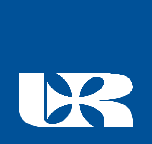 Kolegium Nauk MedycznychRada DydaktycznaUchwała nr 6/12/2022Rady Dydaktycznej Kolegium Nauk MedycznychUniwersytetu Rzeszowskiegoz dnia 15 grudnia 2022 r.w sprawie katalogu przedmiotów sekwencyjnych, których niezaliczenieuniemożliwia kontynuację studiów na wyższym semestrze/roku  w Kolegium Nauk Medycznych Uniwersytetu RzeszowskiegoNa podstawie § 7 pkt 3 i 35 pkt 2 Regulaminu studiów na Uniwersytecie Rzeszowskim (tekst jednolity - Załącznik nr 1 do uchwały Senatu Uniwersytetu Rzeszowskiego nr 150/03/2022 z dnia 31 marca 2022 r.),Na wniosek Dziekana Kolegium Nauk Medycznych Uniwersytetu Rzeszowskiego, Rada Dydaktyczna Kolegium Nauk Medycznych Uniwersytetu Rzeszowskiego postanawia:§ 1Na kierunku lekarskim przedmiotami których niezaliczenie uniemożliwia kontynuację studiów na wyższym semestrze/roku (nie mogą być powtarzane na zasadzie warunkowego wpisu na kolejny semestr/rok studiów) są:   -  Anatomia - Histologia, embriologia i cytofizjologia (dla cyklu od roku akademickiego 2019/2020 oraz  2020/2021) - Histologia i embriologia (dla cyklu od roku akademickiego 2021/2022 oraz 2022/2023) Na kierunku elektroradiologia przedmiotami, których niezaliczenie uniemożliwia kontynuację studiów na wyższym semestrze/roku (nie mogą być powtarzane na zasadzie warunkowego wpisu na kolejny semestr/rok studiów) są:- Radiologia i diagnostyka obrazowa - Pracownia diagnostyki i terapii (dla cyklu od roku akademickiego 2020/2021 oraz 2021/2022)- Pracownia diagnostyki (dla cyklu od roku akademickiego 2022/2023) Na kierunku fizjoterapia przedmiotami, których niezaliczenie uniemożliwia kontynuację studiów na wyższym semestrze/roku (nie mogą być powtarzane na zasadzie warunkowego wpisu na kolejny semestr/rok studiów) są:Anatomia prawidłowa i rentgenowskaFizjologia ogólna i diagnostyka fizjologicznaNa kierunku pielęgniarstwo przedmiotami, których niezaliczenie uniemożliwia kontynuację studiów na wyższym semestrze/roku (nie mogą być powtarzane na zasadzie warunkowego wpisu na kolejny semestr/rok studiów) są:- Podstawy pielęgniarstwa- Pediatria i pielęgniarstwo pediatryczne - Chirurgia i pielęgniarstwo chirurgiczne - Choroby wewnętrzne i pielęgniarstwo internistyczneNa kierunku położnictwo przedmiotami, których niezaliczenie uniemożliwia kontynuację studiów na wyższym semestrze/roku (nie mogą być powtarzane na zasadzie warunkowego wpisu na kolejny semestr/rok studiów) są: - Podstawy opieki położniczej      - Techniki położnicze i prowadzenie poroduNa kierunku ratownictwo medyczne przedmiotami, których niezaliczenie uniemożliwia kontynuację studiów na wyższym semestrze/roku (nie mogą być powtarzane na zasadzie warunkowego wpisu na kolejny semestr/rok studiów) r są:- Medycyna ratunkowa- Medyczne czynności ratunkowe- Procedury ratunkowe wewnątrzszpitalne  - Procedury ratunkowe przedszpitalneNa kierunku turystyka i rekreacja przedmiotami, których niezaliczenie uniemożliwia kontynuację studiów na wyższym semestrze/roku (nie mogą być powtarzane na zasadzie warunkowego wpisu na kolejny semestr/rok studiów) są:- Podstawy turystyki (dot. studiów I stopnia) - Regiony turystyczne (dot. studiów II stopnia)Na kierunku wychowanie fizyczne przedmiotami, których niezaliczenie uniemożliwia kontynuację studiów na wyższym semestrze/roku (nie mogą być powtarzane na zasadzie warunkowego wpisu na kolejny semestr/rok studiów) są:- Pływanie z metodyką (dot. studiów I stopnia)- Zaawansowana metodyka wychowania fizycznego (dot. studiów II stopnia)Na kierunku zdrowie publiczne przedmiotami, które nie mogą być powtarzane na zasadzie warunkowego wpisu na kolejny semestr są:- Podstawy zdrowia środowiskowegoNa kierunku analityka medyczna przedmiotami, których niezaliczenie uniemożliwia kontynuację studiów na wyższym semestrze/roku (nie mogą być powtarzane na zasadzie warunkowego wpisu na kolejny semestr/rok studiów) są:- Biologia medyczna- Chemia analityczna- Analityka ogólnaNa kierunku dietetyka przedmiotami, których niezaliczenie uniemożliwia kontynuację studiów na wyższym semestrze/roku (nie mogą być powtarzane na zasadzie warunkowego wpisu na kolejny semestr/rok) są :- Żywienie człowieka (dot. studiów I stopnia)- Żywienie kliniczne (dot. studiów I stopnia)§ 2Uchwała wchodzi w życie od roku akademickiego 2022/2023.Przewodnicząca Rady DydaktycznejKolegium Nauk MedycznychUniwersytetu RzeszowskiegoDziekanDr hab. n. o zdr. Edyta Barnaś, prof. URDziekanat Kolegium Nauk Medycznych Uniwersytet RzeszowskiAl. mjr. W. Kopisto 2 a, 35-959 Rzeszówtel. +48 017 872 11 07, e-mail: dziekanatcm@ur.edu.pl